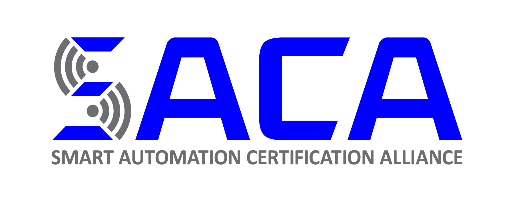      Registration InformationDo not make travel arrangements until your registration has been confirmed by SACA.For your safety and the safety of our employees, SACA will not provide transportation to and from the hotel due to COVID considerations. Please arrange your own transportation for workshop. The Sheraton does offer a shuttle which you can arrange directly with the hotel.Click the Box for the workshop you would like to attend and then click the Box of the assessments you intend to sit for while attending the workshop (limit 10), (applicant must have earned SACA Silver Certification for the assessments they intent to assess for).Workshop and Assessment Courses to be held at Authorized Workshop and Assessment CentersSACA Gold Certification Workshop Level 1 Dates: June 6, 2022 – June 10, 2022 July 11, 2022 – July 15, 2022 September 12, 2022 – September 16, 2022 December 19, 2022 – December 22,2022SACA Gold Certification Workshop Level 1 Assessments: C-101 Certified Industry 4.0 Associate - Basic Operations  C-102 Certified Industry 4.0 Associate - Advanced Operations  C-103 Certified Industry 4.0 Associate - Robot System Operations Same As:C-215 Robot Systems Operations 1 C-216 Robot Systems Integration 1  C-104 Certified Industry 4.0 Associate IV:  C-201 Electrical Systems 1  C-202 Electric Motor Control Systems 1  C-203 AC Variable Frequency Drive System 1  C-204 Motor Control Troubleshooting Systems 1  C-206 Electrical System Installation 1 C-207 Programmable Controller Systems 1  C-209 Pneumatics Systems 1 C-210 Mechanical Power Systems 1SACA Gold Certification Workshop Level 2 Dates: June 13,2022 – June 17, 2022 July 18, 2022 – July 22, 2022 September 19, 2022 – September 23, 2022 December 27, 2022 – December 30, 2022SACA Gold Certification Workshop Level 2 Assessments: C-103 Certified Industry 4.0 Associate - Robot System Operations Same As:C-215 Robot Systems Operations 1 C-216 Robot Systems Integration 1  C-104 Certified Industry 4.0 Associate IV:  C-205 Sensor Logic Systems  C-207 Programmable Controller Systems 1  C-208 Programmable Controller Troubleshooting 1  C-211 Industry 4.0 Total Productive Maintenance Management C-212 Ethernet Communications 1  C-213 Smart Sensor and Identification Systems 1  C-214 Smart Factory Systems 1  C-215 Robot Systems Operations 1  C-216 Robot Systems Integration 1 Lodging Reservations and ExpensesPlease plan to arrive at your lodging on the day prior to start of the workshop.All attendees are responsible for making their own lodging arrangements. SACA has arranged a special rate with the Sheraton Louisville Riverside hotel.  The Sheraton includes the following amenities:Located near the Ohio River and several local restaurants100% non-smoking roomsMake a Green Choice Program: Forgo full housekeeping services and receive Starwood points or $5.00 F&B voucherFairfield Inn & Suites by Marriott Louisville-Jeffersonville3000 Gottbrath Parkway, Jeffersonville, IN 47130.  Phone:  812.913.1622 Ext 7954Dietary Restrictions Do you have any dietary restrictions for lunch?                 No                YesIf yes, please explain: ___________________________________________________________   PLEASE COMPLETE AND RETURN THIS REGISTRATION BY EMAIL AS SOON AS POSSIBLEEmail:  Support@SACA.org      Registration:  Registration for workshop is on a first-come, first-serve basis.  You are not confirmed as a registrant until your registration has been received in our office and available space confirmed.  Workshops fill quickly, so send in your registration as soon as possible.  Once the workshop is full, no more registrations will be accepted.  Confirmation:  Once we have received your completed workshop registration, we will send your workshop confirmation via Email. Lodging:  SACA has arranged for a discounted rate at the Sheraton Louisville Riverside.  To receive the discounted pricing please contact the hotel directly, ask for Nicolas Lambert at 812.913.1622.  Be sure to mention that you are with “The SACA Workshop Group”.  Please note that this hotel is Non-Smoking.Meals:  SACA will provide a boxed lunch on every workshop day that ends after noon. Workshops that end at noon will not be provided a boxed lunch.  If you have any dietary restrictions; please let us know prior to the first day of the workshop.Air Travel: If traveling by air, Louisville International Airport – Standiford Field (SDF), in Louisville, Kentucky, is the nearest airport.  The hotel is about 20 minutes driving time from the airport.The Sheraton Louisville Riverside provides shuttle service until 11:00 p.m. from the airport.  Please call the hotel at 812-284-6711 in advance to advise them of a pick-up time in order to avoid any delay in waiting for the shuttle.  The hotel is about 20 minutes driving time from the airport. Note that you are responsible for travel to and from workshop facility each day.Facility Rules of the RoadStudents should remain in the classrooms at all times unless heading to the designated bathroom or entering / exiting the building. This limits exposure of students and employees to possible COVID infection.All visitors are being restricted to use of the main lobby entry / exit. This includes access to the smoking area outside of the lunchroom.If you have any questions regarding any workshop session, we will be happy to help you!  Please feel free to give us a call at 502.630.3309. SACA WorkshopRegistration SACA WorkshopRegistration SACA WorkshopRegistration Phone: 502.630.3309       Email:  Support@SACA.orgName:Name:Email Address:Email Address:Confirmation will be sent via EmailTitle:Title:Organization:     Organization:     Cell Phone:Business Phone:Sheraton Louisville Riverside700 West Riverside Drive, Jeffersonville, IN 47130.  Phone:  812-284-6711Be sure to mention you are with “The SACA Workshop Group.”Single RateDouble RateReserve via phone with credit card: 812.913.1622.Regular Room, with RefrigeratorRegular Room, with RefrigeratorReserve online Business Hotel in Jeffersonville | Fairfield Inn & Suites Louisville Jeffersonville (marriott.com)$79.00$89.00Deluxe Room, With RefrigeratorDeluxe Room, With RefrigeratorIf you would like to request a deluxe room, please contact Fairfield Inn directly at 812.913.1622.$79.00*$89.00*